Moment markerade med * är obligatoriska Vid frånvaro inlämnas seminarieuppgifter och redovisningar skriftligt enligt tidsplan,laborationer tas igen vid nästa kurstillfälle.Schema för Transfusionsmedicin 7,5hp Schema för Transfusionsmedicin 7,5hp 2021.11.04 – 2021.12.07Lokal: 4N Takterassen, Alfred Nobels allé 8, ANA8/Futura Laborationssal F 86, plan 8, Alfred Nobels allé 8 (på sjukhussidan)Examination skriftlig, Sal Lagerlöf, plan 4, ANA FuturaKarolinska Institutet Biomedicinska analytikerutbildningen,Transfusionsmedicin C2 58 Karolinska Universitetssjukhuset Huddinge	Kursansvarig: Per Marits, e-post: per.marits@regionstockholm.se2021.11.04 – 2021.12.07Lokal: 4N Takterassen, Alfred Nobels allé 8, ANA8/Futura Laborationssal F 86, plan 8, Alfred Nobels allé 8 (på sjukhussidan)Examination skriftlig, Sal Lagerlöf, plan 4, ANA FuturaKarolinska Institutet Biomedicinska analytikerutbildningen,Transfusionsmedicin C2 58 Karolinska Universitetssjukhuset Huddinge	Kursansvarig: Per Marits, e-post: per.marits@regionstockholm.seFöreläsare/lärare:Per MaritsBiträdande överläkareBiträdande överläkareElin XuKristina EhnBiomedicinsk analytiker, AKABiomedicinsk analytiker, doktorandBiomedicinsk analytiker, AKABiomedicinsk analytiker, doktorandAndreas ErikssonIngenjörIngenjörHenrik FahlanderSjuksköterskaSjuksköterskaGunilla GryfeltBiomedicinsk analytikerBiomedicinsk analytikerStella LarssonÖverläkareÖverläkareAnette MörtbergSjukhuskemist, docentSjukhuskemist, docentMehmet UzunelSjukhuskemist, docentSjukhuskemist, docentAnn-Sofie HanssonKvalitetssamordnare/ Biomedicinsk analytikerKvalitetssamordnare/ Biomedicinsk analytikerTorsdag4/11v.44LärareLokal10.00-10.3010.00-10.30Introduktion till kursenPM/EX/KE4N takterassen10.30- 11.3010.30- 11.30Påminnelse om tidigare kunskaper?PM/EX/KE4N takterassen12.30- 15.0012.30- 15.00ABO-systemetGG4N takterassenFredag5/1109.00-11.3009.00-11.30Rh-systemet och Rh-immuniseringGG4N takterassen12.30-14.3012.30-14.30Övriga blodgruppssystem och blodgruppsserologisk metodikGG4N takterassenMåndag8/11v.4509.00-10.0009.00-10.00BlodkomponenttillverkningAE4N takterassen10.15-11.4510.15-11.45Indikationer för blodtransfusioner och transfusionskomplikationerSL4N takterassen12.00-12.3012.00-12.30Trombocyter och erytrocyters metabolism med kvalitetskontrollerSL4N takterassenTisdag 9/1109.00-10.0009.00-10.00Genomisk typningMU4N takterassen10.00-10.3010.00-10.30Introduktion till vetenskaplig artikelPM4N takterassenInspelad föreläsningInspelad föreläsningTrombocyt, granulocyt och leukocytserologiAMCanvasOnsdag10/11Vetenskaplig artikelTorsdag11/1109.00-10.0009.00-10.00AferesbehandlingarHF4N takterassen10.15-10.4510.15-10.45KvalitetssäkringASH4N takterassen10.45-12.3010.45-12.30Hematologi repetition ABO oförenlighet vid transplantationPM4N takterassenVetenskaplig artikelFredag12/11Vetenskaplig artikelMåndag15/11v.4609.00-11.0009.00-11.00Muntlig redovisning av vetenskaplig artikel med PP*PM4N takterassen11.15-12.0011.15-12.00Labbplanering i grupp mha litteratur, föreläsningar och metodbeskrivningarEX/KE4N takterassenTisdag16/11Labplanering i gruppOnsdag17/11Labplanering i gruppTorsdag18/1109.00-16.0009.00-16.00Labb*EX/KEF86Fredag19/1109.00-16.0009.00-16.00Labb*EX/KEF86Måndag22/11v.4709.00-16.0009.00-16.00Labb*EX/KEF86Tisdag23/1109.00-16.0009.00-16.00Labb*EX/KEF86Onsdag24/1109.00-16.0009.00-16.00Labb*EX/KEF86Torsdag25/11Arbete med PBL-frågorFredag26/11Arbete med PBL-frågorMåndag29/11v.4809.00 -11.00Återkoppling på laborationer*EX/KE4N takterassen12.00 - 14.0012.00 - 14.00Muntlig Examination/redovisning av PBL frågor *PM/EX/KE4N takterassen14.00 - 15.0014.00 - 15.00Sammanfattning av metoder, laborationer och frågestund.PM/EX/KE4N takterassenTis30/11Självständiga studierOns1/12Självständiga studierTors 2/12Självständiga studierFre3/12Självständiga studierMåndag6/12Självständiga studierTisdag7/12v.4910.00-13.0010.00-13.00Skriftlig tentamenSal Lagerlöf, plan 4, ANA Futura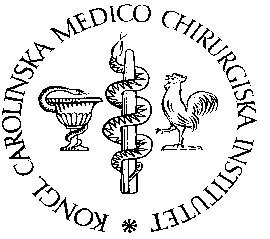 